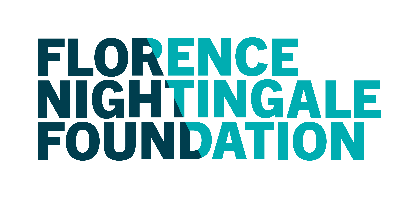 FNF Improvement Project Abstract TemplateYour name:Scholarship type :(if Leadership state type)Your sponsor (s):Aims and objectives of your scholarship:Places and organisations visited and programmes completed:Title: Indicate that the article concerns an initiative to improve healthcare.Abstract: A summary of your improvement project with impact on patients/service users and practice/or education/policy and colleagues together with any process and outcome measures used to demonstrate this. (This is likely to include developing new practices/services, improving existing ones, and/or developing new collaborations and networks for the benefits of patients and service users).Implications for practice/education:Dissemination; details of publications and/or conference presentationsYour reflections: You should reflect on your background, noting what is already known on this topic and what your project adds. You should refer back to your aims statement – did your project achieve its aims? Did you adjust your aims as you went along? Was it a useful project? Think about what your sponsor would like to see as an output of your work and what can help others to make the case for undertaking a similar piece of work – or for doing something differently if your project was not successful. The point of the conclusion is not to rewrite the whole project, but to give an overview of how the whole project was conducted, what it achieved, and some personal reflections..References: In this section you should record any references to published material that you refer to elsewhere in your project. This is particularly likely to include material from background reading or from your conclusions. Use Vancouver style for referencing.Acknowledgements: Please include here the names of anyone who is not on the author list but whose input you wish to acknowledge. MUST ACKNOWLEDGE YOUR SPONSOR(S)